110學年度性別平等話劇表演(學生使用)-有獎徵答-學校：______________   姓名：______________   班級：______________同學們只有女生可以插花嗎？   □可以。        □不可以。你們覺得男生可以穿裙子嗎？   □可以。        □不可以。請問貝爾的爸爸偷摘了什麼花？ ___________________花。你們覺得加斯頓可以說貝爾是娘娘腔嗎？   □可以   □不可以。我們可以在沒有經過他人同意下觸碰別人嗎？   □可以         □不可以。你們覺得可以隨便罵別人嗎？   □可以。        □不可以。你們覺得可以跟貝爾爸爸一樣偷別人的東西嗎？   □可以         □不可以。女孩子可以喜歡劍術嗎？   □可以。        □不可以。加斯頓一開始把貝爾手上的什麼東西搶走了呢？____________________________。安娜平常喜歡穿什麼服裝呢？____________________________________________。看完話劇後有什麼心得感想呢？(可以寫下來或是畫下來喔！)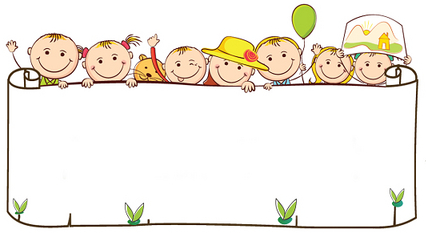 桃園市110年度特教學生性別平等教育知能研習回饋單(教師使用)研習名稱桃園市110年度特教學生性別平等教育知能研習桃園市110年度特教學生性別平等教育知能研習桃園市110年度特教學生性別平等教育知能研習桃園市110年度特教學生性別平等教育知能研習桃園市110年度特教學生性別平等教育知能研習研習時間108年10月21日(四)13:00-16:00研習講師中原大學話劇社中原大學話劇社中原大學話劇社項目項目非常滿意滿意尚可待改進您對於研習的呈現方式是否滿意?您對於研習的呈現方式是否滿意?您對於研習內容的難易度是否滿意?您對於研習內容的難易度是否滿意?整體而言您對本次研習時間安排是否滿意?整體而言您對本次研習時間安排是否滿意?整體而言您對本次研習課程是否滿意?整體而言您對本次研習課程是否滿意?您覺得本次研習活動對學生的性別平等認識是否有幫助?您覺得本次研習活動對學生的性別平等認識是否有幫助?非常有幫助有幫助尚可待加油您覺得本次研習活動對學生的性別平等認識是否有幫助?您覺得本次研習活動對學生的性別平等認識是否有幫助?您覺得本次研習活動對您在性別平等主題教學上是否有幫助?您覺得本次研習活動對您在性別平等主題教學上是否有幫助?非常有幫助有幫助尚可待加油您覺得本次研習活動對您在性別平等主題教學上是否有幫助?您覺得本次研習活動對您在性別平等主題教學上是否有幫助?下次辦理研習活動您希望時間安排在何時?下次辦理研習活動您希望時間安排在何時?平日下午周六周日寒暑假下次辦理研習活動您希望時間安排在何時?下次辦理研習活動您希望時間安排在何時?其他意見：其他意見：其他意見：其他意見：其他意見：其他意見：